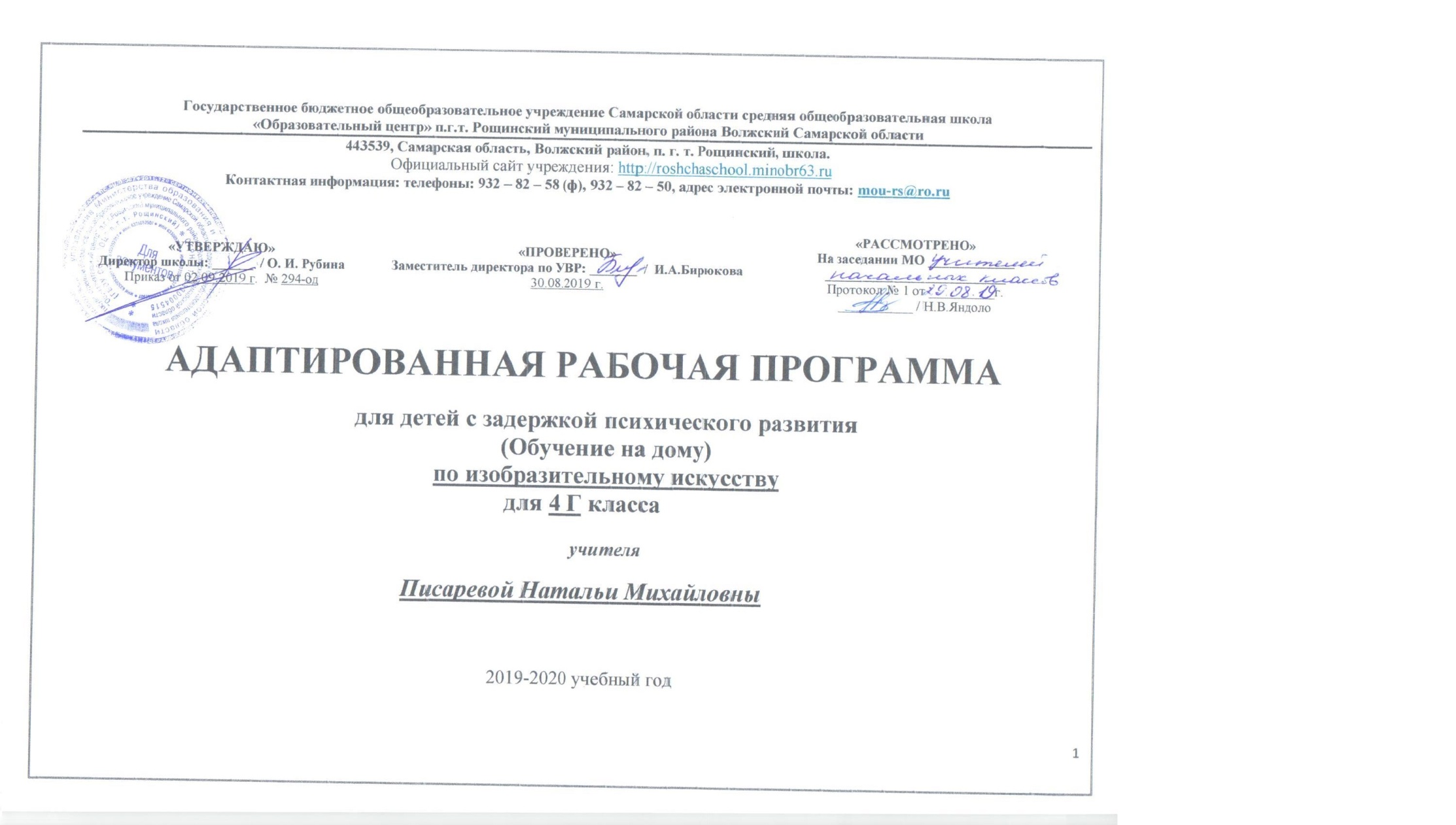 СОДЕРЖАНИЕПРОГРАММА «ИЗОБРАЗИТЕЛЬНОЕ ИСКУССТВО»Автор: Т.Я. ШпикаловаI.ПОЯСНИТЕЛЬНАЯ ЗАПИСКААдаптированная рабочая программа по изобразительному искусству  начального общего образования обучающихся с задержкой психического развития - это программа, адаптированная для обучения данной категории обучающихся с учетом особенностей их психофизического развития, индивидуальных возможностей, обеспечивающая коррекцию нарушений развития и социальную адаптацию.     Адаптированная рабочая программа по изобразительному искусство  для индивидуального обучения на дому для обучающихся с задержкой психического развития (вариант 7.1.) на 2019-2020 учебный год составлена в соответствии со следующими нормативно-правовыми документами:Нормативно-правовые документы, обеспечивающие реализацию программы:1. Федеральный закон от 29.12.2012. N 273-ФЗ «Об образовании в Российской Федерации»;2. Порядок организации и осуществления образовательной деятельности по основным общеобразовательным программам - образовательным программам начального общего, основного общего и среднего общего образования, утверждённым приказом Министерства образования и науки Российской Федерации от 30.08.2013 №1015; 3. Приказ Минобрнауки России от 19 декабря 2014 года N 1598 «Об утверждении федерального государственного образовательного стандарта начального общего образования обучающихся с ограниченными возможностями здоровья»; 4.Федеральный государственный образовательный стандарт начального общего образования, утвержденный приказом Министерства образования и науки Российской Федерации 6.10.2009 № 373 (в ред. приказов Минобрнауки России от 26.11.2010 № 1241, от 22.09.2011 № 2357, от 18.12.2012 № 1060, 29.12.2014 № 1643,18.05.2015 № 507, 31.12.2015 № 1576); 5.СанПиН, 2.4.2.3286-15 «Санитарно-эпидемиологические требования к условиям и организации обучения и воспитания в организациях, осуществляющих образовательную деятельность по адаптированным основным общеобразовательным программам для обучающихся с ограниченными возможностями здоровья »;6. Рабочая программа по изобразительному искусству  предметной линии учебников системы «ПЕРСПЕКТИВА», авторов Т.Я. Шпикаловой,Л. В. Ершовой.7.Требования к оснащению образовательного процесса в соответствии с содержательным наполнением учебных предметов федерального компонента государственного образовательного стандарта (Приказ Минобрнауки России от 04.10.2010 г. N 986 г. Москва);8. Информационно – методическое письмо «Об организации образования детей с ограниченными возможностями здоровья в общеобразовательных учреждениях Самарской области» от 24.08.2017 г. № МО – 16-09-01/711 – ТУ;9. АООП НОО (вариант 7.2) ГБОУ СОШ «ОЦ» п.г.т. Рощинский;10. Положение «Об индивидуальном обучении на дому детей с ограниченными возможностями здоровья в государственном бюджетном общеобразовательном учреждении Самарской области средней общеобразовательной школе «Образовательный центр» п.г.т. Рощинский муниципального района Волжский Самарской области»;11. Положение «О текущем контроле и нормах оценки обучающихся с ОВЗ государственного бюджетного общеобразовательного учреждения Самарской области средней общеобразовательной школы «Образовательный центр» п.г.т. Рощинский муниципального района Волжский Самарской области»;12. Положение «Об адаптированной рабочей программе для обучения детей с ОВЗ учителя – предметника государственного бюджетного общеобразовательного учреждения Самарской области средней общеобразовательной школы «Образовательный центр» п.г.т. Рощинский.13. Индивидуальный учебный план обучающегося на 2019 – 2020 учебный год;14.Устав ГБОУ СОШ «ОЦ» п.г.т. Рощинский.         Примерная адаптированная рабочая программа адресована обучающимся с ЗПР, которые характеризуется уровнем развития несколько ниже возрастной нормы, отставание проявляется в целом или локально в отдельных функциях (замедленный темп, неравномерное становление познавательной деятельности). Отмечается нарушения внимания, памяти, восприятия и др. познавательных процессов, умственной работоспособности и целенаправленности деятельности, несформированность мыслительных операций анализа; синтеза, сравнения, обобщения, бедность словарного запаса, трудности произвольной саморегуляции.     Содержание программы направленно на освоение учащимися базовых знаний и формирование базовых компетенций, что соответствует основной образовательной программе начального общего образования. Она включает все темы, предусмотренные федеральным компонентом государственного образовательного стандарта начального общего образования по «Изобразительное искусство» и авторской программой учебного курса       Учебный предмет «Изобразительное искусство» в начальной школе является базовым предметом. Он направлен в основном на формирование эмоционально-образного, художественного типа мышления, что является условием становления интеллектуальной и духовной деятельности растущей личности.     Предмет «Изобразительное искусство» направлен на формирование навыков преобразовательной деятельности, усвоение социального и культурного опыта, а также на коррекцию недостатков познавательной деятельности, регуляции, совершенствование общей и мелкой моторики, коммуникативных навыков получающих образование в соответствии с ФГОС НОО обучающихся с ОВЗ (вариант 7.1).     Вариант 7.1. предполагает, что обучающийся с ЗПР получает образование, полностью соответствующее по итоговым достижениям к моменту завершения обучения образованию обучающихся, не имеющих ограничений по возможностям здоровья, в те же сроки обучения (1 - 4 классы). ОБЩИЕ ЦЕЛИ УЧЕБНОГО ПРЕДМЕТА, КОРРЕКЦИОННО - РАЗВИВАЮЩИЕ ЗАДАЧИ ПРЕДМЕЦели курса:–  воспитание эстетических чувств, интереса к изобразительному искусству; обогащение нравственного опыта, представлений о добре и зле; воспитание нравственных чувств, уважения к культуре народов многонациональной России и других стран; готовность и способность выражать и отстаивать свою общественную позицию в искусстве и через искусство;– развитие воображения, желания и умения подходить к любой своей деятельности творчески, способности к восприятию искусства и окружающего мира, умений и навыков сотрудничества в художественной деятельности;– освоение первоначальных знаний о пластических искусствах: изобразительных, декоративно-прикладных, архитектуре и дизайне, их роли в жизни человека и общества;– овладение элементарной художественной грамотой; формирование художественного кругозора и приобретение опыта работы в различных видах художественно-творческой деятельности с разными художественными материалами; совершенствование эстетического вкуса;– обеспечение условий для успешного обучения и социализации детей с ОВЗ.Перечисленные цели реализуются в конкретных задачах обучения:–  совершенствование эмоционально-образного восприятия произведений искусства и окружающего мира; –  развитие способности видеть проявление художественной культуры в реальной жизни (музеи, архитектура, дизайн, скульптура и др.);–  формирование навыков работы с различными художественными материалами;–  социальная адаптация детей с ограниченными возможностями здоровья посредством индивидуализации и дифференциации  образовательного процесса;– формирование социальной компетентности обучающихся с ограниченными возможностями здоровья, развитие адаптивных способностей личности для самореализации в обществе.    Наряду с вышеуказанными задачами на уроках решаются и специальные задачи, направленные на коррекцию умственной деятельности школьников:–  развитие тактильных ощущений кистей рук и расширение тактильного опыта; –  развитие зрительного восприятия;–  развитие зрительного и слухового внимания;–  развитие вербальных и невербальных коммуникативных навыков;–  формирование и развитие реципрокной координации;–  развитие пространственных представлений;–  развитие мелкой моторики, зрительно-моторной координации.Предмет имеет коррекционную направленность. Основными направлениями коррекционной работы являются:1.Совершенствование движений и сенсомоторное развитие: –   развитие зрительного восприятия и узнавания;–   развитие пространственных представлений;–   развитие мелкой моторики кисти и пальцев рук (правильное удержание карандаша и кисточки, нажима и темпа движения, прекращения движения в нужной точке; сохранение направления движения).2. Коррекция отдельных сторон психической деятельности: –   развитие зрительной памяти и внимания; –   развитие слухового внимания и памяти.3. Развитие основных мыслительных операций и речи: –  умение работать со словесной и письменной инструкциями, алгоритмом; –  обогащение словаря за счет введения новых слов, обозначающих художественные материалы, их свойства и качества.–  умение планировать деятельность; –  умение систематизировать естествоведческий материал, давать простейшие объяснения;–  умение видеть и устанавливать логические связи между предметами, явлениями и событиями.4. Развитие различных видов мышления: –  развитие наглядно-образного мышления; –  развитие словесно-логического мышления; 5.Коррекция нарушений в развитии эмоционально-личностной сферы.Программа учитывает особенности детей с задержкой психического развития. 1. Наиболее ярким признаком является незрелость эмоционально-волевой сферы; ребенку очень сложно сделать над собой волевое усилие, заставить себя выполнить что-либо. 2. Нарушение внимания: его неустойчивость, сниженная концентрация, повышенная отвлекаемость. Нарушения внимания могут сопровождаться повышенной двигательной и речевой активностью. 3. Нарушения восприятия выражается в затруднении построения целостного образа. Ребенку может быть сложно узнать известные ему предметы в незнакомом ракурсе. Такая структурность восприятия является причиной недостаточности, ограниченности, знаний об окружающем мире. Также страдает скорость восприятия и ориентировка в пространстве. 4. Особенности памяти: дети значительно лучше запоминают наглядный материал (неречевой), чем вербальный. 5. Задержка психического развития нередко сопровождается проблемами речи, связанными с темпом ее развития. Наблюдается системное недоразвитие речи – нарушение ее лексико-грамматической стороны. 6. У детей с ЗПР вида наблюдается отставание в развитии всех форм мышления; оно обнаруживается в первую очередь во время решения задач на словесно - логическое мышление. К началу школьного обучения дети не владеют в полной мере всеми необходимыми для выполнения школьных заданий интеллектуальными операциями(анализ, синтез, обобщение, сравнение, абстрагирование) 7. Учащиеся классов коррекционно-развивающей направленности характеризуются ослабленным здоровьем из-за постоянного проявления хронических заболеваний, повышенной утомляемостью. 8. Дети с задержкой психического развития вида значительно лучше запоминают наглядный материал (неречевой), чем вербальный.       Задержка психического развития нередко сопровождается проблемами речи, связанными с темпом ее развития. Наблюдается системное недоразвитие речи – нарушение ее лексико-грамматической стороны. Отставание в развитии всех форм мышления обнаруживается, в первую очередь, во время решения задач на словесно - логическое мышление. Кроме того, учащиеся  характеризуются ослабленным здоровьем из-за постоянного проявления хронических заболеваний, повышенной утомляемостью.       Программа строит обучение детей с задержкой психического развития на основе принципа коррекционно-развивающей направленности учебно-воспитательного процесса. То есть учебный материал учитывает особенности детей, на каждом уроке включаются задания, обеспечивающие восприятие учебного материала.II. ПСИХОЛОГО- ПЕДАГОГИЧЕСКАЯ ХАРАКТЕРИСТИКА ОБУЧАЮЩИХСЯ С ЗПР      Обучающиеся с ЗПР — это дети, имеющее недостатки в психологическом развитии, подтвержденные ПМПК и препятствующие получению образования без создания специальных условий.        Категория обучающихся с ЗПР–наиболее многочисленная среди детей с ограниченными возможностями здоровья (ОВЗ) и неоднородная по составу группа школьников. Среди причин возникновения ЗПР могут фигурировать органическая и/или функциональная недостаточность центральной нервной системы, конституциональные факторы, хронические соматические заболевания, неблагоприятные условия воспитания, психическая и социальная депривация. Подобное разнообразие этиологических факторов обусловливает значительный диапазон выраженности нарушений - от состояний, приближающихся к уровню возрастной нормы, до состояний, требующих отграничения от умственной отсталости.         Все обучающиеся с ЗПР испытывают в той или иной степени выраженные затруднения в усвоении учебных программ, обусловленные недостаточными Учащиеся с ЗПР – это дети, имеющее недостатки в психологическом развитии, подтвержденные ПМПК и препятствующие получению образования без создания специальных условий.         Все учащиеся с ЗПР испытывают в той или иной степени выраженные затруднения в усвоении учебных программ, обусловленные недостаточными познавательными способностями, специфическими расстройствами психологического развития (школьных навыков, речи и др.), нарушениями в организации деятельности и/или поведения. Общими для всех учащихся с ЗПР являются в разной степени выраженные недостатки в формировании высших психических функций, замедленный темп либо неравномерное становление познавательной деятельности, трудности произвольной саморегуляции. Достаточно часто у учащихся отмечаются нарушения речевой и мелкой ручной моторики, зрительного восприятия и пространственной ориентировки, умственной работоспособности и эмоциональной сферы.        Особенности психического развития детей обуславливают дополнительные коррекционные задачи, направленные на развитие мыслительной и речевой деятельности, на повышение познавательной активности детей, на создание условий осмысление выполняемой учебной работы.                                          III. ПЛАНИРУЕМЫЕ РЕЗУЛЬТАТЫ ОСВОЕНИЯ УЧЕБНОГО ПРЕДМЕТА, КУРСАЛИЧНОСТНЫЕ РЕЗУЛЬТАТЫ:1) формирование основ российской гражданской идентичности, чувства гордости за свою Родину, российский народ и историю России, осознание своей этнической и национальной принадлежности, формирование ценностей многонационального российского общества; становление гуманистических демократических ценностных ориентаций;2) формирование целостного, социально ориентированного взгляда на мир в его органическом единстве и разнообразии природы, народов, культур и религий;3) формирование уважительного отношения к иному мнению, истории и культуре других народов;4) овладение начальными навыками адаптации в динамично изменяющемся и развивающемся мире;5) принятие и освоение социальной роли обучающегося, развитие мотивов учебной деятельности и формирование личностного смысла учения;6) формирование эстетических потребностей, ценностей и чувств;7) развитие этических чувств, доброжелательности и эмоционально-нравственной отзывчивости, понимания и сопереживания чувствам других людей;8) развитие навыков сотрудничества со взрослыми и сверстниками в разных социальных ситуациях, умения не создавать конфликтов и находить выходы из спорных ситуаций;9) формирование установки на безопасный, здоровый образ жизни, наличие мотивации к творческому труду, работе на результат, бережному отношению к материальным и духовным ценностям.МЕТАПРЕДМЕТНЫЕ РЕЗУЛЬТАТЫ:1) овладение способностью принимать и сохранять цели и задачи учебной деятельности, поиска средств её осуществления;2) освоение способов решения проблем творческого и поискового характера;3) формирование умения планировать, контролировать и оценивать учебные действия в соответствии с поставленной задачей и условиями её реализации; определять наиболее эффективные способы достижения результата;4) формирование умения понимать причины успеха/неуспеха учебной деятельности и способности конструктивно действовать даже в ситуациях неуспеха;5) использование знаково-символических средств представления информации для создания моделей изучаемых объектов и процессов, схем решения учебных и практических задач;6) активное использование речевых средств информации и коммуникационных технологий (далее — ИКТ) для решения коммуникативных и познавательных задач;7) использование различных способов поиска (в справочных источниках и открытом учебном информационном пространстве сети Интернет), сбора, обработки, анализа, организации, передачи и интерпретации информации в соответствии с коммуникативными и познавательными задачами и технологиями учебного предмета; в том числе умение вводить текст с помощью клавиатуры, фиксировать (записывать) в цифровой форме измеряемые величины и анализировать изображения, звуки, готовить своё выступление и выступать с аудио-, видео- и графическим сопровождением; соблюдать нормы информационной избирательности, этики и этикета;8) овладение навыками смыслового чтения текстов различных стилей и жанров в соответствии с целями и задачами;9) овладение логическими действиями сравнения, анализа, синтеза, обобщения, классификации по родовидовым признакам, установления аналогий и причинно-следственных связей, построения рассуждений, отнесения к известным понятиям;10) готовность слушать собеседника и вести диалог готовность признавать возможность существования различных точек  зрения и права каждого иметь свою; излагать своё мнение и аргументировать свою точку зрения и оценку событий;11) определение общей цели и путей её достижения; умение договариваться о распределении функций и ролей в совместной деятельности; осуществлять взаимный контроль в совместной деятельности, адекватно оценивать собственное поведение и поведение окружающих;12) овладение базовыми предметными и межпредметными понятиями, отражающими существенные связи и отношения между объектами и процессами.ПРЕДМЕТНЫЕ РЕЗУЛЬТАТЫ:1) сформированность первоначальных представлений о роли изобразительного искусства в жизни человека, его роли в духовно-нравственном развитии человека;2) сформированность основ художественной культуры, в том числе на материале художественной культуры родного края,  эстетического отношения к миру;3) понимание красоты как ценности; потребности в художественном творчестве и в общении с искусством;4) овладение практическими умениями и навыками в восприятии, анализе и оценке произведений искусства;5) овладение элементарными практическими умениями и навыками в различных видах художественной деятельности (рисунке, живописи, скульптуре, декоративно-прикладной деятельности, художественном конструировании), а также в специфических формах художественной деятельности, базирующихся на ИКТ (цифровая фотография, видеозапись, элементы мультипликации и пр.)
                 ПРЕДМЕТНЫЕ РЕЗУЛЬТАТЫ ОСВОЕНИЯ ОСНОВНЫХ СОДЕРЖАТЕЛЬНЫХ ЛИНИЙ ПРОГРАММЫ
                                                                                                      ВОСПРИЯТИЕ ИСКУССТВА И ВИДЫ ХУДОЖЕСТВЕННОЙ ДЕЯТЕЛЬНОСТИ Обучающийся научится:
–  воспринимать богатство и разнообразие художественной культуры; ощущать и понимать художественный замысел в картине художника; понимать особенности восприятия художественного произведения - художник и зритель;
–   воспринимать чувства, воплощенные художниками в разных видах искусства, в изображении портретов людей разного возраста;
–   узнавать произведения искусства по видам и жанрам, понимать, чем или из чего они выполнены;
–   различать основные виды художественной деятельности (рисунок, живопись, скульптура, художественное конструирование и дизайн, декоративно-прикладное искусство);
–   выражать собственное суждение о содержании и выполнении того или иного произведения;
–  отличать материалы для рисунка, живописи и скульптуры;
–  участвовать в художественно-творческой деятельности, используя различные художественные материалы и приемы работы с ними;
–  понимать несложную форму предметов природы и уметь ее передавать на плоскости;
–   использовать нужные материалы для максимальной выразительности замысла;
–   работать в смешанной технике на разных видах бумаги;
–  приводить примеры ведущих художественных музеев России, некоторых  художественных музеев своего региона, показывать на примерах их роль и назначение;
–  различать и передавать в художественно-творческой деятельности характер, эмоциональные состояния и свое отношение к ним средствами художественно-образного языка.
Обучающийся получит возможность научиться:
–   участвовать в обсуждении содержания произведений изобразительного искусства и выразительных средств, различать сюжет и содержание в знакомых произведениях;
–   расширять свои знания и представления о музеях России и мира, в том числе с помощью интернет-ресурсов;
–  использовать компьютер, как дополнительный способ изображения и воплощения замысла; а также для хранения фотографий своих работ, выполненных на бумаге;
–  создавать на базе своих работ и работ своих одноклассников музей своего класса;
–  искать и находить новые средства выразительности при изображении космоса;
–  применять свою фантазию, предлагать вариант выполнения в процессе коллективных работ;
–   выбирать и подбирать самостоятельно и с друзьями материалы, техники и идеи для воплощения замысла;
–   видеть проявления прекрасного в произведениях искусства, в природе, на улице, в быту;
–   высказывать суждение о художественных произведениях, изображающих природу и человека в различных эмоциональных состояниях.
                                        АЗБУКА ИСКУССТВА. КАК ГОВОРИТ ИСКУССТВО? 
Обучающийся научится:
–  использовать выразительные средства изобразительного искусства: композицию, форму, ритм, линию, цвет, объем, фактуру; различные художественные материалы для воплощения собственного художественно-творческого замысла;
–  составлять и подбирать цветовые гаммы для замысла своей работы; различать основные и составные, теплые и холодные цвета; изменять их эмоциональную напряженность с помощью смешивания с белой и черной красками; использовать их для передачи художественного замысла в собственной учебно-творческой деятельности;
–  создавать средствами живописи, графики, скульптуры, декоративно-прикладного искусства образ человека: передавать на плоскости и в объеме пропорции лица, фигуры; характерные черты внешнего облика;
–  пользоваться симметрией для построения звезд; делать асимметричные композиции;
–  использовать различные линии, пятна и штрихи как основные средства
выразительности; создавать фантастических животных различными способами, используя линии, пятно и штрих;
–  изображать разнообразные формы предметов на плоскости с передачей объема и в пространстве;
–  пользоваться построением рисунка для создания орнаментов, от простых до более сложных, в разных геометрических формах; использовать декоративные элементы, геометрические, растительные узоры для украшения своих изделий и предметов быта;
–  передавать в собственной художественно-творческой деятельности специфику стилистики произведений народных художественных промыслов в России (с учетом местных условий).
Обучающийся получит возможность научиться:
–  изображать с натуры и по представлению несложные предметы и натюрморты;
–  передавать перспективу пространства на плоскости различными способами и техниками графики, рисунка и живописи;
–   осуществлять построение пейзажа различных географических широт, в разное время суток и года;
–  четко выстраивать предметы в композиции: ближе - больше, дальше - меньше;
–  владеть основами цветоведения и смешения цветов, умело применять белую и черную краску, применять хроматические и ахроматические цвета; передавать разнообразные эмоциональные состояния, используя различные оттенки цвета, при создании живописных композиций на заданные темы;
–  создавать композиции узоров и орнаментов народов России и мира на основе сближенных и противоположных цветовых сочетаний;
–   создавать новые образы природы, человека, фантастического существа и построек средствами изобразительного искусства и компьютерной графики;
–  выполнять простые рисунки и орнаментальные композиции, используя язык  компьютерной графики в программе Paint.
                          ЗНАЧИМЫЕ ТЕМЫ ИСКУССТВА.  О ЧЁМ ГОВОРИТ ИСКУССТВО? Обучающийся научится:
–  осознавать значимые темы искусства и отражать их в собственной художественно-творческой деятельности;
–   узнавать различные явления природы на репродукциях картин и фото художников, подмечая нюансы в процессе эмоционального обсуждения со сверстниками; фантазировать, используя впечатления от картин и фото художников;
–   любить и беречь свой край, рассматривая картины местных художников;
–  узнавать русский костюм, русский быт, русские избы, посуду, игрушки;
–   выражать черты русского народа, его души, украшать русскими узорами и
орнаментами жилище, одежду;
–  создавать семейные портреты; дарить людям работы, выполненные своими руками;
–  узнавать картины знакомых авторов отечественной и мировой живописи; разглядывая картины прошлого, задумываться о будущем.
Обучающийся получит возможность научиться:
–  передавать цветовые сочетания в пейзажах разных времен суток и года;
–   передавать на плоскости композиции с перспективой планов в разных жанрах живописи; передавать воздушную перспективу, глубину земли и высоту неба;
–  передавать настроение в пейзаже, натюрморте, портрете, выражая к ним свое отношение;
–  изображать образы архитектуры и декоративно-прикладного искусства;
–   участвовать в коллективных работах на значимые жизненные темы.
–  понимать и передавать в художественной работе красоту человека в разных культурах мира;
–  изображать красоту природы родного края в разных настроениях; прослеживать связь родной природы, людей и сказок с музыкальной культурой.ТРЕБОВАНИЯ К УРОВНЮ ПОДГОТОВКИ УЧАЩИХСЯ К КОНЦУ ЧЕТВЕРТОГО ГОДА ОБУЧЕНИЯ В результате изучения изобразительного искусства ученик должен:Знать / понимать:•  доступные сведения о памятниках культуры и искусства, о ведущих художественных музеях России (Эрмитаж, Русский музей, Третьяковская галерея), своего региона;•  отдельные произведения выдающихся художников и народных мастеров России и других стран, в которых раскрывается образная картина мира;•  названия центров традиционных народных художественных промыслов России и своего региона и отличительные признаки образа художественной вещи из разных центров народных промыслов;•  средства художественной выразительности (цвет, линия, объем, свет, ритм, форма, пропорция, пространство, композиция, фактура), особенности их применения в графике, живописи, декоративно-прикладных работах;•  магическую и эстетическую роль орнамента, ритмические схемы построения (ярусное расположение орнаментальных мотивов, симметрия и асимметрия в построении орнамента), характер элементов городецкой росписи – растительный и зооморфный, антропоморфный;•  о взаимосвязи формы художественной вещи с ее назначением, материалом и декором; анализировать изображаемые предметы, выделяя при этом особенности конструкции, формы, декора;•  понятия: рельеф, барельеф, контррельеф, круглая многофигурная композиция, ансамбль, дизайн;уметь:•  применять приемы акварельной живописи («по сырому», а-ля прима и др.), приемы получения «звучных», чистых, сложных, мягких цветовых пятен, цветовых сочетаний;•  пользоваться графическими, живописными, декоративными средствами выразительности в создании художественных образов отдельных объектов и состояний природы, в передаче пространственных планов, человека в движении, в составлении станковой и декоративной композиции;•  применять специфические средства выразительности в работе по мотивам конкретного вида народного искусства (на основе повтора, вариаций и импровизации);•  соблюдать последовательность выполнения изделия (планирование с помощью технологической карты, эскизов и по собственному замыслу, выполнение изделия в материале с помощью необходимых инструментов, приспособлений на основе выбранной технологии, самоконтроль, оценка своей работы);•  анализировать орнаментальные композиции в произведениях народного и декоративно-прикладного искусства, пользуясь понятиями: орнаментальный, замкнутый, на прямоугольной форме, на круге, на сферической поверхности, симметричный, асимметричный, динамичный, статичный;•  решать художественно-творческие задачи на повтор, вариацию и импровизацию по мотивам народного творчества;•  высказывать оценочные суждения о шедеврах архитектуры, дизайна, о произведениях народных мастеров различных центров народных промыслов России; выражать свое отношение к художественному, идейно-нравственному содержанию произведений;•  решать художественно-творческие задачи на проектирование изделий с использованием технологической карты, технического рисунка, эскиза; конструировать простые изделия с учетом технических требований и дизайна;•  комбинировать различные приемы работы с бумагой, картоном, природным материалом для достижения выразительности образа художественной вещи с соблюдением технологической последовательности;•  оценивать качество работы с учетом технологических и эстетических требований к конкретному изделию;•  экономно и рационально использовать материалы;использовать приобретенные знания и умения в практической деятельности и в повседневной жизни:•  выражать свое эмоционально-эстетическое отношение к произведениям изобразительного и народного декоративно-прикладного искусства, к окружающему миру;•  в самостоятельном творчестве;•  высказывать собственные оценочные суждения о рассматриваемых произведениях искусства, при посещении художественных музеев, музеев народного декоративно-прикладного искусства;•  проявлять нравственно-эстетическое отношение к родной природе, Родине, защитникам Отечества, национальным обычаям и культурным традициям народа своего края, страны и других народов мира;•  проявлять положительное отношение к процессу труда, результатам своего труда и труда других людей; стремление к преобразованию предметной обстановки в школе и дома.                                                           IV. СОДЕРЖАНИЕ  УЧЕБНОГО  ПРЕДМЕТА, КОРРЕКЦИОННОГО КУРСА   ВИДЫ ХУДОЖЕСТВЕННОЙ ДЕЯТЕЛЬНОСТИВосприятие произведений искусства.  Особенности художественного творчества: художник и зритель. Образная сущность искусства: художественный образ, его условность, передача общего через единичное. Отражение в произведениях пластических искусств общечеловеческих идей о нравственности и эстетике: отношение к природе, человеку и обществу. Фотография и произведение изобразительного искусства: сходство и различия. Человек, мир природы в реальной жизни: образы человека, природы в искусстве. Представления о богатстве и разнообразии художественной культуры (на примере культуры народов России). Выдающиеся представители изобразительного искусства народов России (по выбору). Ведущие художественные музеи России (ГТГ, Русский музей, Эрмитаж) и региональные музеи. Восприятие и эмоциональная оценка шедевров русского и мирового искусства. Представление о роли изобразительных (пластических) искусств в повседневной жизни человека, в организации его материального окружения.Рисунок. Материалы для рисунка: карандаш, ручка, фломастер, уголь, пастель, мелки и т. д. Приёмы работы с различными графическими материалами. Роль рисунка в искусстве: основная и вспомогательная. Красота и разнообразие природы, человека, зданий, предметов, выраженные средствами рисунка. Изображение деревьев, птиц, животных: общие и характерные черты.Живопись. Живописные материалы. Красота и разнообразие природы, человека, зданий, предметов, выраженные средствами живописи. Цвет — основа языка живописи. Выбор средств художественной выразительности для создания живописного образа в соответствии с поставленными задачами. Образы природы и человека в живописи.Скульптура. Материалы скульптуры и их роль в создании выразительного образа. Элементарные приёмы работы с пластическими скульптурными материалами для создания выразительного образа (пластилин, глина — раскатывание, набор объёма, вытягивание формы). Объём — основа языка скульптуры. Основные темы скульптуры. Красота человека и животных, выраженная средствами скульптуры.Художественное конструирование и дизайн.  Разнообразие материалов для художественного конструирования и моделирования (пластилин, бумага, картон и др.). Элементарные приёмы работы с различными материалами для создания вы-разительного образа (пластилин — раскатывание, набор объёма, вытягивание формы; бумага и картон — сгибание, вырезание). Представление о возможностях использования навыков художественного конструирования и моделирования в жизни человека.Декоративно-прикладное искусство.  Истоки декоративно-прикладного искусства и его роль в жизни человека. Понятие о синтетичном характере народной культуры (украшение жилища, предметов быта, орудий труда, костюма; музыка, песни, хороводы; былины, сказания, сказки). Образ человека в традиционной культуре. Представления народа о мужской и  женской красоте, отражённые в изобразительном искусстве, сказках, песнях. Сказочные образы в народной культуре и декоративно - прикладном искусстве. Разнообразие форм в природе как основа декоративных форм в прикладном искусстве (цветы, раскраска бабочек, переплетение ветвей деревьев, морозные узоры на стекле и т. д.). Ознакомление с произведениями народных художественных промыслов в России (с учётом местных условий).АЗБУКА ИСКУССТВА (ОБУЧЕНИЕ ОСНОВАМ ХУДОЖЕСТВЕННОЙ ГРАМОТЫ). КАК ГОВОРИТ ИСКУССТВО?Композиция.  Элементарные приёмы композиции на плоскости и в пространстве. Понятия: горизонталь, вертикаль и диагональ в построении композиции. Пропорции и перспектива. Понятия: линия горизонта, ближе — больше, дальше — меньше, загораживания. Роль контраста в композиции: низкое и высокое, большое и маленькое, тонкое и толстое, тёмное и светлое, спокойное и динамичное и т. д. Композиционный центр (зрительный центр композиции). Главное и второстепенное в композиции. Симметрия и асимметрия. Цвет.  Основные и составные цвета. Тёплые и холодные цвета. Смешение цветов. Роль белой и чёрной красок в эмоциональном звучании и выразительности образа. Эмоциональные возможности цвета. Практическое овладение основами цветоведения. Передача с помощью цвета характера персонажа, его эмоционального состояния. Линия.  Многообразие линий (тонкие, толстые, прямые, волнистые, плавные, острые, закруглённые спиралью, летящие) и их знаковый характер. Линия, штрих, пятно и художественный образ. Передача с помощью линии эмоционального состояния природы, человека, животного.Цвет.  Основные и составные цвета. Тёплые и холодные цвета. Смешение цветов. Роль белой и чёрной красок в эмоциональном звучании и выразительности образа. Эмоциональные возможности цвета. Практическое овладение основами цветоведения. Передача с помощью цвета характера персонажа, его эмоционального состояния.Линия.  Многообразие линий (тонкие, толстые, прямые, волнистые, плавные, острые, закруглённые спиралью, летящие) и их знаковый характер. Линия, штрих, пятно и художественный образ. Передача с помощью линии эмоционального состояния природы, человека, животного.Форма.  Разнообразие форм предметного мира и передача их на плоскости и в пространстве. Сходство и контраст форм. Простые геометрические формы. Природные формы. Трансформация форм. Влияние формы предмета на представление о его характере. Силуэт.Объём. Объём в пространстве и объём на плоскости. Способы передачи объёма. Выразительность объёмных композиций.Ритм. Виды ритма (спокойный, замедленный, порывистый, беспокойный и т. д.). Ритм линий, пятен, цвета. Роль ритма в эмоциональном звучании композиции в живописи и рисунке. Передача движения в композиции с помощью ритма элементов. Особая роль ритма в декоративно-прикладном искусстве.ЗНАЧИМЫЕ ТЕМЫ ИСКУССТВА. О ЧЁМ ГОВОРИТ ИСКУССТВА?Земля наш общий дом. Наблюдение природы и природных явлений, различение их характера и эмоциональных состояний, Разница в изображении природы в разное время года, суток, в различную погоду. Жанр пейзажа. Пейзажи разных географических широт. Использование различных художественных материалов и средств для создания выразительных образов природы.          Восприятие и эмоциональная оценка шедевров русского и за рубежного искусства, изображающих при роду (на пример, А. К. Саврасов, И. И. Левитан, И. И. Шишкин, Н. К. Рерих, К.. Моне, П. Сезанн, В. Ван Гог и др.).
Родина моя — Россия. Роль природных условий в характере традиционной культуры народов России. Пейзажи родной природы. Единство декоративного строя в украшении жилища, предметов быта, орудий труда, костюма. Связь изобразительного искусства с музыкой, песней, танцами, былинами, сказаниями, сказками. Образ человека в традиционной культуре. Представления народа о красоте человека (внешней и духовной), отраженные в искусстве. Образ защитника Отечества. 
Человек и человеческие взаимоотношения. Образ человека в разных культурах мира. Образ современника. Жанр портрета. Темы любви, дружбы, семьи в искусстве. Эмоциональная и художественная выразительность образов персонажей, пробуждающих лучшие человеческие чувства и качества: доброту, сострадание, поддержку, заботу, героизм, бескорыстие и т. д. Образы персонажей, вызывающие гнев, раздражение, презрение.
Искусство дарит людям красоту. Искусство вокруг нас сегодня. Использование различных художественных материалов и средств для создания проектов красивых, удобных и выразительных предметов быта, видов транспорта. Представление о роли изобразительных (пластических) искусств в повседневной жизни человека, в организации его материального окружения Жанр натюрморта. Художественное конструирование и оформление помещений и парков, транспорта и посуды, мебели и одежды, книг и игрушек. 
ОПЫТ ХУДОЖЕСТВЕННО – ТВОРЧЕСКОЙ ДЕЯТЕЛЬНОСТИ       Участие в различных видах изобразительной, декоративно-прикладной и художественно-конструкторской деятельности.      Освоение основ рисунка, живописи, скульптуры, декоративно-прикладного искусства. Изображение с натуры, по памяти и воображению (натюрморт, пейзаж, человек, животные, растения).      Овладение основами художественной грамоты: композицией, формой, ритмом, линией, цветом, объемом, фактурой.       Выбор и применение выразительных средств для реализации собственного замысла в рисунке, живописи, аппликации, скульптуре, художественном конструировании. 
     Передача настроения в творческой работе с помощью цвета, тона, композиции, пространства, линии, штриха, пятна, объема, фактуры материала.
     Использование в индивидуальной и коллективной деятельности различных художественных техник и материалов: коллажа, гуаши, акварели, туши, карандаша, фломастеров, пластилина, глины, подручных и природных материалов. Участие в обсуждении содержания и выразительных средств произведений изобразительного искусства, выражение своего отношения кпроизведению. 
                              ТЕМАТИЧЕСКОЕ ПЛАНИРОВАНИЕ                           4 КЛАССТЕМАТИЧЕСКОЕ РАСПРЕДЕЛЕНИЯ КОЛИЧЕСТВА ЧАСОВ ПО РАЗДЕЛАМ V. КАЛЕНДАРНО - ТЕМАТИЧЕСКОЕ ПЛАНИРОВАНИЕVI. ОПИСАНИЕ УЧЕБНО – МЕТОДИЧЕСКОГО И МАТЕРИАЛЬНО-ТЕХНИЧЕСКОГО ОБЕСПЕЧЕНИЯ ОБРАЗОВАТЕЛЬНОГО ПРОЦЕССАVII. ПРИЛОЖЕНИЕ (КОНТРОЛЬНО – ИЗМЕРИТЕЛЬНЫЕ МАТЕРИАЛЫ, КРИТЕРИИ ОЦЕНИВАНИЯ)Критерии и нормы оценки знаний, умений, навыков обучающихсяЗнания и умения, учащихся по изобразительному искусству оцениваются по результатам выполнения практических заданий.«5» - выставляется за безошибочное и аккуратное выполнение работы.«4» -  выставляется ученику за безошибочное и аккуратное выполнение работы, но ученик допускает неточности в выполнении работы.«3» - выставляется, ученику за неточности в выполнении работы (восприятия формы, конструкции, величины, цвета предметов в пространстве) и требующая корректировку со стороны учителя.«2» - работа не выполнена.Нормы оценок теоретических знанийПри устном ответе обучаемый должен использовать «художественный язык», правильно применять и произносить термины.«5» - ставится, если обучаемый:–  полностью усвоил учебный материал;–  умеет изложить его своими словами;–  самостоятельно подтверждает ответ конкретными примерами;–  правильно и обстоятельно отвечает на дополнительные вопросы учителя.«4» - ставится, если обучаемый:–  в основном усвоил учебный материал;–  допускает незначительные ошибки при его изложении своими словами;–   подтверждает ответ конкретными примерами;–   правильно отвечает на дополнительные вопросы учителя.«3» -  ставится, если обучаемый:–   не усвоил существенную часть учебного материала;–   допускает значительные ошибки при его изложении своими словами;–   затрудняется подтвердить ответ конкретными примерами;–   слабо отвечает на дополнительные вопросы.«2» - ставится, если обучаемый:–  не усвоил учебный материал;–  не может изложить его своими словами;–  не может подтвердить ответ конкретными примерами;–  не отвечает на большую часть дополнительных вопросов учителя.Практическая работа«5» - ставится, если обучаемым:–  творчески планируется выполнение работы;–  самостоятельно и полностью используются знания программного материала;–  правильно и аккуратно выполняется задание;«4» - ставится, если обучаемым:–  правильно планируется выполнение работы;–  самостоятельно используется знания программного материала;–  в основном правильно и аккуратно выполняется задание;«3» - ставится, если обучаемым:–  допускаются ошибки при планировании выполнения работы;–  не могут самостоятельно использовать значительную часть знаний программного материала; –  допускают ошибки и неаккуратно выполняют задание;«2» - ставится, если обучаемым–   не могут правильно спланировать выполнение работы;–  не могут использовать знания программного материала;–  допускают грубые ошибки и неаккуратно выполняют задание;Рисунок или поделка с нарушением эскиза или сюжета, не отвечающих их назначению, не оценивается, они подлежат исправлению, переделке.ТестОценка "5" ставится за 100% правильно выполненных заданий Оценка "4" ставится за 80% правильно выполненных заданий Оценка "3" ставится за 60% правильно выполненных заданий Оценка "2" ставится, если правильно выполнено менее 60% заданий   КОНТРОЛЬНО - ИЗМЕРИТЕЛЬНЫЕ МАТЕРИАЛЫ ИТОГОВЫЙ КОНТРОЛЬНЫЙ ТЕСТ ПО ИЗО 4 класс1. Что тебе требуется для выполнения разнообразных творческих заданий на уроках ИЗО?___________________________________________________________2. Что такое пейзаж?а) изображение природы;б) изображение человека в полный рост;в) изображение внешнего облика и внутреннего мира человека.3. Витраж – этоа) каменная скульптура;б) древний деревянный храм;в) цветные стекла, заполнившие пространство окна.4. Установи соответствие:ПОРТРЕТ                                     «Минин и Пожарский»ПЕЙЗАЖ                                      «Мать и дитя»СКУЛЬПТУРА                            «Берёзовая роща»5. Каких художников ты знаешь? Напиши.___________________________________________________________________________________6. Расшифруйте пословицу «Каждый охотник желает знать, где сидит фазан?» _____________________________________________________________________________________________________________________7. Какие произведения искусства хранятся в музеях? (стрелочкой найти соответствия)Изображение человека                                                             АрхитектураИзображение природы                                                              НатюрмортИзображение «неживых» предметов                                       ПейзажЛепка человека или животного                                                Дизайн (декор)Украшение предметов                                                               СкульптураПроекты зданий                                                                          Портрет8.Выберите и подчеркните основные требования дизайна к изделиям:Выгода, удобство, польза, дешевизна, изящество, красота.9. Какие краски надо смешать, чтобы получить зеленую?- красная- cиняя- желтаяПриложениеКонтрольный тест по ИЗО 4 класс      Фамилия Имя ___________________________________________1. Что тебе потребуется для выполнения разнообразных творческих заданий на уроках  ИЗО?_______________________________________________________________________2. Коллаж – этоа) искусство красивого и выразительного письма;б) изображение ежедневной бытовой жизни на греческих вазах;в) совмещение различных материалов в одной работе путем наклеивания. 3. Что такое пейзаж?а) изображение природы;б) изображение человека в полный рост;в) изображение внешнего облика и внутреннего мира человека.4. Витраж – этоа) каменная скульптура;б) древний деревянный храм; в) цветные стекла, заполнившие пространство окна. 5. Изразцы – этоа) торжественно украшенный вход;б) яркие, цветные и блестящие керамические плитки;в) ряд скрепленных друг с другом бревен.   6. Что изображено на греческих вазах?а) цветы;б) ежедневную бытовую жизнь греков;в) мозаика. 7. Установи соответствие:  ИЗБА                           арка                                         сруб   СОБОР                          купол                                      изразцы                                     наличники8. Подчеркни лишнее слово в каждой строке:а) кимоно, Япония, Акрополь, пагода;б) иглу, чум, юрта, мечеть;в) готический собор, Кремль, витраж, арка;г) Дорический храм, Парфенон, Ионический храм, Успенский собор.9. Установи соответствие:ПОРТРЕТ                                 «Минин и Пожарский»ПЕЙЗАЖ                                   «Мать и дитя»СКУЛЬПТУРА                         «Берёзовая роща»10. Каких художников ты знаешь? Напиши.___________________________________________________________________________________ 11. Расшифруйте пословицу «Каждый охотник желает знать, где сидит фазан?» (перечислите цвета радуги)_________________________________________________________________________________________________________________________________________________________________12.  Какие произведения искусства хранятся в музеях? (стрелочкой найти соответствия) Изображение человека                                                            Архитектура     Изображение природы                                                              НатюрмортИзображение «неживых» предметов                                         ПейзажЛепка человека или животного                                         Дизайн  (декор)Украшение предметов                                                             СкульптураПроекты зданий                                                                         Портрет13. Выберите из перечисленных ниже промыслов три промысла народной игрушки и подчеркните их:Хохлома,  Дымково,  Жостов,  Филимоново,  Каргополь,  Гжель14. Какие цвета наиболее характерны для произведений гжельских мастеров:
а) Красный и золотой   б) Желтый и черный
в) Белый и синий           г) Оттенки зеленого.15. Какой жанр является изображением картин природы:а) пейзаж         б) портретв) натюрморт   г) батальный16. Назови 3 основных  цвета в живописи:
а) красный, желтый, синий                   б) черный, белый, серый
в) оранжевый, фиолетовый, зеленый   г) красный, желтый, зеленый17. Воображаемая линия, которая отделяет небо от земли:а) штрих      б) горизонтв) тень         г) граница18. Какой цвет является тёплым:а) серый         б) фиолетовыйв) синий         г) жёлтый19.  Какой жанр является изображением человека:а) пейзаж         б) портретв) натюрморт   г) батальный. 20. Вдали предметы кажутся:А) крупнее и бледнее;      В) мельче и ярче;Б) крупнее и ярче;             Г) мельче и бледнее.Система оценки выполнения работы.Оценка выполненных работ (совместно с учащимися) по следующим критериям: - применение изученных изобразительных приемов, операций и технологий при выполнении  работы в целом:- творческий подход к делу, творческие идеи учащихся высказанные ими при анализе задания и поиске решения проблемных ситуаций:- самостоятельность выполнения работы- активность и инициативность- аккуратность, точность и соответствие теме работы.Оценки:«5»-  работа соответствует всем критериям оценивания. (5баллов)«4» - частично не соответствует критериям оценивания. (4балла)«3» - есть значительные несоответствия поставленным критериям. (3балла)«2» - полное несоответствие критериям оценивания. (менее 3 баллов)Время выполнения работы. Примерное время на выполнение работы составляет:1)Вводный инструктаж учителя об особенностях работы -5 минут.2)Выполнение индивидуальной творческой работы -30 минут.3)Совместное оценивание работы. Материалы и оборудование.1) Бумага А4.2)Краски акварельные.3)Емкости для воды.4)Кисти.Условия проведения творческой работы.Работа может проводиться учителем, работающим в данном классе в присутствии ассистента.Кодификатор.Инструкция для учащихся.        На выполнение работы отводится 40 минут. Вам нужно поработать в жанре  «Пейзаж» . На вашем листе должно быть изображено два рисунка – один и тот же пейзаж, в разных настроениях. Например: солнечный и дождливый дни, спокойное море и шторм и т. д. Для работы вам понадобится: бумага А4, акварельные краски, емкость для воды, кисти. На работу вам дается 30 минут. Далее работа вывешивается на доску. Мы вместе обсуждаем правильность выполнения работы по критериям и вы заполняете лист самооценки.Лист самооценки.         Ф.И.________________________________________ класс___________№ п/п                     Наименование разделаРаздел 1Пояснительная записка.Раздел 2Психолого-педагогическая характеристика обучающихся с ОВЗ (краткая)Раздел 3Планируемые результаты изучения учебного предмета, курсаРаздел 4Содержание учебного предмета, коррекционного курса.Раздел 5Календарно – тематическое планированиеРаздел 6Учебно- методическое обеспечениеРаздел 7Приложение (контрольно-измерительные материалы, критерии оценивания)№Название разделов Кол-во часовОсновные виды учебной деятельности учащихся1Основы художественного изображения16Находить в окружающей действительности изображения, сделанные художниками. Придумывать и изображать то, что каждый хочет, умеет, любит. Находить, рассматривать красоту в обыкновенных явлениях природы и рассуждать об увиденном. Выявлять геометрическую форму простого плоского тела (листьев). Сравнивать различные листья на основе выявления их геометрических форм. Использовать пятно как основу изобразительного образа на плоскости. Соотносить форму пятна с опытом зрительных впечатлений. Видеть зрительную метафору — находить потенциальный образ в случайной форме силуэтного пятна и проявлять его путем дорисовки. Воспринимать и анализировать (на доступном уровне) изображения на основе пятна в иллюстрациях художников к детским книгам. Овладевать первичными навыками изображения на плоскости с помощью пятна, навыками работы кистью и краской.  Находить выразительные, образные объемы в природе (облака, камни, коряги, плоды и т. д.). Соотносить цвет с вызываемыми им предметными ассоциациями (что бывает красным, желтым и т. д.), приводить примеры. Экспериментировать, исследовать возможности краски в процессе создания различных цветовых пятен, смешений и наложений цветовых пятен при создании красочных ковриков. Соотносить восприятие цвета со своими чувствами и эмоциями. Воспринимать и эмоционально оценивать выставку творческих работ одноклассников. Участвовать в обсуждении выставки. Находить примеры декоративных украшений в окружающей действительности Создавать роспись цветов-заготовок, вырезанных из цветной бумаги (работа гуашью). Находить природные узоры (сережки на ветке, кисть ягод, иней и т. д.) Разглядывать узоры и формы, созданные природой, интерпретировать их в собственных изображениях и украшениях. Осваивать простые приемы работы кистью  и графической росписи  и т. д. Изображать (декоративно) бабочек,  рыб, птиц,  передавая характер их узоров, расцветки, форму украшающих их деталей, узорчатую красоту фактуры. Создавать несложные новогодние украшения из цветной бумаги (гирлянды, елочные игрушки, карнавальные головные уборы). Придумать, как можно украсить свой класс к празднику Нового года. Рассматривать изображения сказочных героев в детских книгах. Анализировать украшения как знаки, помогающие узнавать героев и характеризующие их. Изображать сказочных героев, опираясь на изображения характерных для них украшений (шляпа Незнайки и Красной Шапочки, Кот в сапогах и т. д.).2Основы народного декоративно-прикладного искусства18Рассматривать и сравнивать, различные виды костюмов, предметов современного дизайна с целью развития наблюдательности и представлений о многообразии и выразительности конструктивных пространственных форм. Соотносить внешний вид архитектурной постройки с ее назначением. Анализировать, из каких основных частей они    состоят.  Наблюдать постройки в  городских форму, конструкцию, пропорции. Придумывать и изображать фантазийные дома (в виде букв алфавита, различных бытовых предметов и др.), их вид снаружи и внутри (работа восковыми мелками, цветными карандашами или фломастерами по акварельному фону). Рассматривать и сравнивать реальные здания разных форм. Овладевать первичными навыками конструирования из бумаги. Приемы работы в технике бумагопластики. Создание коллективного макета. Конструировать (строить) из бумаги (или коробочек-упаковок) разнообразные дома, создавать коллективный макет игрового городка. Анализировать различные предметы с точки зрения строения их формы, их конструкции. Формирование первичных умений видеть конструкцию предмета, т. е. то, как он построен. Составлять, конструировать из простых геометрических форм изображения животных в технике аппликации. Развитие первичных представлений о конструктивном устройстве предметов быта. Развитие конструктивного мышления и навыков постройки из бумаги. Знакомство с работой дизайнера: Мастер Постройки придумывает форму для бытовых вещей. Мастер Украшения в соответствии с этой формой помогает украшать вещи. Прогулка по родному городу с целью наблюдения реальных построек: рассмотрение улицы с позиции творчества Мастера Постройки. Анализ формы домов, их элементов, деталей в связи с их назначением. Создание образа города (коллективная творческая работа или индивидуальные работы). Различать три вида художественной деятельности (по цели деятельности и как последовательность этапов работы). Воспринимать и обсуждать выставку детских работ (рисунки, скульптура, постройки, украшения), выделять в них знакомые средства выражения, определять задачи, которые решал автор в своей работе. Анализировать деятельность Мастера Изображения, Мастера Украшения и Мастера Постройки, их «участие» в создании произведений искусства (изобразительного, декоративного, конструктивного). Создание коллективного панно. Создавать коллективное панно-коллаж с изображением сказочного мира. Наблюдать и анализировать природные пространственные формы. Фантазировать, придумывать декор на основе алгоритмически заданной конструкции. Учиться поэтическому видению мира. Любоваться красотой природы. Наблюдать живую природу с точки зрения трёх Мастеров, т.е. имея в виду задачи трёх видов  художественной  деятельности Умение видеть. Развитие зрительских навыков. Создание композиции по впечатлениям от летней природы. Создавать композицию на тему «Здравствуй, лето!» (работа гуашью).Итого: 34                                                                                                              4 класс                                                                                                              4 класс                                                                                                              4 класс                                                                                                              4 класс                                                                                                              4 класс                                                                                                              4 класс№п/пНазвание разделаПо программе(часов)Планируемое количество часовПланируемое количество часовПланируемое количество часов№п/пНазвание разделаПо программе(часов)Количество часов на дому(обучение с учителем)Количество часов заочно (самостоятельное изучение)Количество часов с классом1Любуйся ритмами в жизни природы и человека9272Восхитись созидательными силами природы и человека175123Восхитись созидательными силами природы и человека. 81,56,5Итого:34 часа8,5 часов25,5№ п/пДатаДатаНазвание темы урока(* - темы, изучаемые обзорно)Количество часов на изучение темыЭлементы содержания образования для детей с ОВЗ, коррекционные задачиПланируемые контрольно-оценочные процедуры (контрольная работа, самостоятельная работа, тест, диктант и т.п.)№ п/пДатаДатаНазвание темы урока(* - темы, изучаемые обзорно)Количество часов на изучение темыЭлементы содержания образования для детей с ОВЗ, коррекционные задачиПланируемые контрольно-оценочные процедуры (контрольная работа, самостоятельная работа, тест, диктант и т.п.)I.                                                           Любуйся ритмами в жизни природы и человека (9 часов).                                                           Любуйся ритмами в жизни природы и человека (9 часов).                                                           Любуйся ритмами в жизни природы и человека (9 часов).                                                           Любуйся ритмами в жизни природы и человека (9 часов).                                                           Любуйся ритмами в жизни природы и человека (9 часов).                                                           Любуйся ритмами в жизни природы и человека (9 часов).Коррекционные задачи:зрительное восприятие формы, цвета, величины предметов;интеллектуальные операции, такие как анализ, синтез, сравнение, планирование;пространственные представления и глазомер;мелкую моторику и зрительно-двигательную координацию;речь;память, внимание;воображение;способствуют воспитанию эстетических чувств и эстетического отношения к окружающему.Коррекционные задачи:зрительное восприятие формы, цвета, величины предметов;интеллектуальные операции, такие как анализ, синтез, сравнение, планирование;пространственные представления и глазомер;мелкую моторику и зрительно-двигательную координацию;речь;память, внимание;воображение;способствуют воспитанию эстетических чувств и эстетического отношения к окружающему.Коррекционные задачи:зрительное восприятие формы, цвета, величины предметов;интеллектуальные операции, такие как анализ, синтез, сравнение, планирование;пространственные представления и глазомер;мелкую моторику и зрительно-двигательную координацию;речь;память, внимание;воображение;способствуют воспитанию эстетических чувств и эстетического отношения к окружающему.Коррекционные задачи:зрительное восприятие формы, цвета, величины предметов;интеллектуальные операции, такие как анализ, синтез, сравнение, планирование;пространственные представления и глазомер;мелкую моторику и зрительно-двигательную координацию;речь;память, внимание;воображение;способствуют воспитанию эстетических чувств и эстетического отношения к окружающему.Коррекционные задачи:зрительное восприятие формы, цвета, величины предметов;интеллектуальные операции, такие как анализ, синтез, сравнение, планирование;пространственные представления и глазомер;мелкую моторику и зрительно-двигательную координацию;речь;память, внимание;воображение;способствуют воспитанию эстетических чувств и эстетического отношения к окружающему.Коррекционные задачи:зрительное восприятие формы, цвета, величины предметов;интеллектуальные операции, такие как анализ, синтез, сравнение, планирование;пространственные представления и глазомер;мелкую моторику и зрительно-двигательную координацию;речь;память, внимание;воображение;способствуют воспитанию эстетических чувств и эстетического отношения к окружающему.1.05.09Представление о роли изобразительных искусств в организации материального окружения человека, его повседневной жизни.Представление о роли изобразительных искусств в организации материального окружения человека, его повседневной жизни.1Образная сущность искусства: художественный образ, его условность, передача общего через единичное. Отражение в произведениях пластических искусств общечеловеческих идей о нравственности и эстетике: отношение к природе, человеку и обществу. Образы природы и человека в живописи. Продолжение знакомства с основами художественной грамоты: композиция, цвет, линия, форма, ритм.2.09.09( с классом)Символическое 
и реалистическое изображение.Символическое 
и реалистическое изображение.0,75Красота и разнообразие природы, человека, зданий, предметов, выраженные средствами рисунка. Изображение деревьев, птиц, животных: общие и характерные черты. Линия, штрих, пятно и художественный образ. Пейзажи родной природы.3.16.09( с классом)Жанры изобразительного искусства. Пейзаж. Жанры изобразительного искусства. Пейзаж. 0,75Выдающиеся представители изобразительного искусства народов России. Вклад русских художников в развитие отечественного пейзажа. Пейзажи родной природы. Продолжение знакомства с основами художественной грамоты: композиция, цвет, линия, форма, ритм. Средства художественного языка искусства в отображении национального пейзажа. Понятия мой край родной, моя земля, моя Родина. Образ дерева в композиции пейзажа в зависимости от замысла художника.4.18.09( с классом)Народные промыслы России. Городец.Народные промыслы России. Городец.0,75Представления о богатстве и разнообразии художественной культуры (на примере культуры народов России). Истоки декоративно- прикладного искусства и его роль в жизни человека. Ознакомление с произведениями народных художественных промыслов в России. Искусство вокруг нас сегодня. Продолжение знакомства с основами художественной грамоты: композиция, цвет, линия, форма, ритм.5.23.09( с классом)Совершенствование приемов росписи. Городец. Птицы.Совершенствование приемов росписи. Городец. Птицы.0,75Представление о роли изобразительных (пластических) искусств в повседневной жизни человека, в организации его материального окружения. Ознакомление с произведениями народных художественных промыслов в России (с учётом местных условий). Продолжение знакомства с основами художественной грамоты: композиция, цвет, линия, форма, ритм. Разнообразие композиционных мотивов городецкой росписи, восходящих к древней традиции росписи прялок. Парные фигуры в едином сюжете — две женские фигуры, две птицы, два всадника на коне «у древа».6.     03.10Совершенствование приемов росписи. Конь.Совершенствование приемов росписи. Конь.1Истоки декоративно-прикладного искусства и его роль в жизни человека. Понятие о синтетичном характере народной культуры (украшение жилища, предметов быта, орудий труда, костюма; музыка, песни, хороводы; былины, сказания, сказки). Ознакомление с произведениями народных художественных промыслов в России (с учётом местных условий). Продолжение знакомства с основами художественной грамоты: композиция, цвет, линия, форма, ритм.7.14.10( с классом)Композиция в городецкой росписи.Композиция в городецкой росписи.0,75Искусство вокруг нас сегодня. Ознакомление с произведениями народных художественных промыслов в России. Продолжение знакомства с основами художественной грамоты: композиция, цвет, линия, форма, ритм. Особенности приёмов композиции в панно как произведении декоративного назначения. Художественная ценность обыденных предметов из дерева, украшенных городецкой росписью.8.21.10( с классом)Рисование портрета по воображению. Творчества Репина, Сурикова, Серова.Рисование портрета по воображению. Творчества Репина, Сурикова, Серова.0,75Образ современника. Образ человека в традиционной культуре. Представления народа о красоте человека (внешней и духовной), отражённые в искусстве. Жанр портрета. Продолжение знакомства с основами художественной грамоты: композиция, цвет, линия, форма, ритм. Искусство портрета. Выявление характерных признаков образа портретируемого и его принадлежности к творческой профессии.9.28.10( с классом)Основы композиции. Динамика.Основы композиции. Динамика.0,75Жанр пейзажа. Пейзажи родной природы. Продолжение знакомства с основами художественной грамоты: композиция, цвет, линия, ритм. Приёмы передачи бесконечности и глубины небесных просторов, стремительности продвижения облаков по небу. Статика и динамика в композиции пейзажа.II.                               Восхитись созидательными силами природы и человека (7 часов).                               Восхитись созидательными силами природы и человека (7 часов).                               Восхитись созидательными силами природы и человека (7 часов).                               Восхитись созидательными силами природы и человека (7 часов).                               Восхитись созидательными силами природы и человека (7 часов).                               Восхитись созидательными силами природы и человека (7 часов).Коррекционные задачи: Учить выделять сходство и различие понятий.Развивать умение сравнивать и анализировать. Активизировать мыслительную и творческую деятельность.Формирование диалогической речи.Развитие глазомера.Развивать прочность, точность, скорость запоминания.Работать над последовательностью восприятия, умением устанавливать причинно - следственную связь между отдельными факторами и явлениями.Развивать зрительную, слуховую память.Воспитывать устойчивость внимания.Воспитывать правильное отношение к критике, корригировать отрицательные реакции на замечания.Вырабатывать умение преодолевать трудности.Коррекционные задачи: Учить выделять сходство и различие понятий.Развивать умение сравнивать и анализировать. Активизировать мыслительную и творческую деятельность.Формирование диалогической речи.Развитие глазомера.Развивать прочность, точность, скорость запоминания.Работать над последовательностью восприятия, умением устанавливать причинно - следственную связь между отдельными факторами и явлениями.Развивать зрительную, слуховую память.Воспитывать устойчивость внимания.Воспитывать правильное отношение к критике, корригировать отрицательные реакции на замечания.Вырабатывать умение преодолевать трудности.Коррекционные задачи: Учить выделять сходство и различие понятий.Развивать умение сравнивать и анализировать. Активизировать мыслительную и творческую деятельность.Формирование диалогической речи.Развитие глазомера.Развивать прочность, точность, скорость запоминания.Работать над последовательностью восприятия, умением устанавливать причинно - следственную связь между отдельными факторами и явлениями.Развивать зрительную, слуховую память.Воспитывать устойчивость внимания.Воспитывать правильное отношение к критике, корригировать отрицательные реакции на замечания.Вырабатывать умение преодолевать трудности.Коррекционные задачи: Учить выделять сходство и различие понятий.Развивать умение сравнивать и анализировать. Активизировать мыслительную и творческую деятельность.Формирование диалогической речи.Развитие глазомера.Развивать прочность, точность, скорость запоминания.Работать над последовательностью восприятия, умением устанавливать причинно - следственную связь между отдельными факторами и явлениями.Развивать зрительную, слуховую память.Воспитывать устойчивость внимания.Воспитывать правильное отношение к критике, корригировать отрицательные реакции на замечания.Вырабатывать умение преодолевать трудности.Коррекционные задачи: Учить выделять сходство и различие понятий.Развивать умение сравнивать и анализировать. Активизировать мыслительную и творческую деятельность.Формирование диалогической речи.Развитие глазомера.Развивать прочность, точность, скорость запоминания.Работать над последовательностью восприятия, умением устанавливать причинно - следственную связь между отдельными факторами и явлениями.Развивать зрительную, слуховую память.Воспитывать устойчивость внимания.Воспитывать правильное отношение к критике, корригировать отрицательные реакции на замечания.Вырабатывать умение преодолевать трудности.Коррекционные задачи: Учить выделять сходство и различие понятий.Развивать умение сравнивать и анализировать. Активизировать мыслительную и творческую деятельность.Формирование диалогической речи.Развитие глазомера.Развивать прочность, точность, скорость запоминания.Работать над последовательностью восприятия, умением устанавливать причинно - следственную связь между отдельными факторами и явлениями.Развивать зрительную, слуховую память.Воспитывать устойчивость внимания.Воспитывать правильное отношение к критике, корригировать отрицательные реакции на замечания.Вырабатывать умение преодолевать трудности.1007.11Основы композиции. Статика и динамика. Творчество Пластова.Основы композиции. Статика и динамика. Творчество Пластова.1Образы природы и человека в живописи. Разница в изображении природы в разное время года, суток, различную погоду. Выбор средств художественной выразительности для создания живописного образа в соответствии с поставленными задачами. Продолжение знакомства с основами художественной грамоты: композиция, цвет, линия, форма, ритм. Искусство как универсальный способ отображения изменчивости в природе и человеческой жизни. Живописные средства художественной выразительности, передающие статичность и динамичность композиции произведений разных видов искусства.1125.11( с классом)Использование в индивидуальной работе законов композиции.Использование в индивидуальной работе законов композиции.0,75Наблюдение природы и природных явлений, различение их характера и эмоциональных состояний. Использование различных художественных материалов и средств для создания выразительных образов природы. Жанр пейзажа. Продолжение знакомства с основами художественной грамоты: композиция, цвет, линия, форма, ритм. Средства художественной выразительности в представленных произведениях.1202.12( с классом)Творчество Рембрандта. Портрет.Творчество Рембрандта. Портрет.0,75Образ современника. Жанр портрета. Тема любви, дружбы, семьи в искусстве. Продолжение знакомства с основами художественной грамоты: композиция, цвет, линия. Уважительное отношение к своей родословной. Красота и гармония общения с людьми старшего поколения. Средства художественной выразительности в групповом семейном портрете.1312.12Рисование по памяти. Поиск эскизов к сказке «Двенадцать месяцев»Рисование по памяти. Поиск эскизов к сказке «Двенадцать месяцев»1Человек, мир природы в реальной жизни: образы человека, природы в искусстве. Образ человека в традиционной культуре. Продолжение знакомства с основами художественной грамоты: композиция, цвет, линия, форма, ритм. Книжная графика. Выразительные средства в создании художественного образа в иллюстрации к сказке. Приём уподобления, характерный для народного восприятия красоты каждого времени года.1416.12( с классом)Взаимосвязь изобразительного искусства с литературой.Взаимосвязь изобразительного искусства с литературой.0,75Сказочные образы в народной культуре и декоративно-прикладном искусстве. Темы любви, дружбы, семьи в искусстве. Продолжение знакомства с основами художественной грамоты: композиция, цвет, линия, форма, ритм. Цветовая гармония как средство художественной выразительности, особенности старинной русской одежды героев сказочных сюжетов.1523.12( с классом)Основы изобразительного языка. Колорит.Основы изобразительного языка. Колорит.0,75Человек, мир природы в реальной жизни: образы человека, природы в искусстве. Выбор средств художественной выразительности для создания живописного образа в соответствии с поставленными задачами. Эмоциональные возможности цвета. Роль цвета в произведениях изобразительного искусства, посвящённых подготовке к новогоднему празднику и встрече Нового года.1630.12( с классом)Основы дизайна. Конструирование открытки. Бумагапластика.Основы дизайна. Конструирование открытки. Бумагапластика.0,75Искусство вокруг нас сегодня. Элементарные приёмы работы с различными материалами для создания выразительного образа. Представление о возможности использования навыков конструирования и моделирования в жизни человека. История авторской открытки. Содержание и выразительные художественные средства новогодней открытки.III.                                                                              Зима - 10 часов                                                                              Зима - 10 часов                                                                              Зима - 10 часов                                                                              Зима - 10 часов                                                                              Зима - 10 часов                                                                              Зима - 10 часовКоррекционные задачи: Развивать представления детей и умения передавать в рисунке впечатления от того, что они видели раньше. Развивать творческое воображение.Развивать умение передавать строение, форму и пропорции. Пользоваться правильным движением руки.Развивать мелкую моторику.Коррекционные задачи: Развивать представления детей и умения передавать в рисунке впечатления от того, что они видели раньше. Развивать творческое воображение.Развивать умение передавать строение, форму и пропорции. Пользоваться правильным движением руки.Развивать мелкую моторику.Коррекционные задачи: Развивать представления детей и умения передавать в рисунке впечатления от того, что они видели раньше. Развивать творческое воображение.Развивать умение передавать строение, форму и пропорции. Пользоваться правильным движением руки.Развивать мелкую моторику.Коррекционные задачи: Развивать представления детей и умения передавать в рисунке впечатления от того, что они видели раньше. Развивать творческое воображение.Развивать умение передавать строение, форму и пропорции. Пользоваться правильным движением руки.Развивать мелкую моторику.Коррекционные задачи: Развивать представления детей и умения передавать в рисунке впечатления от того, что они видели раньше. Развивать творческое воображение.Развивать умение передавать строение, форму и пропорции. Пользоваться правильным движением руки.Развивать мелкую моторику.Коррекционные задачи: Развивать представления детей и умения передавать в рисунке впечатления от того, что они видели раньше. Развивать творческое воображение.Развивать умение передавать строение, форму и пропорции. Пользоваться правильным движением руки.Развивать мелкую моторику.1716.0116.01Рисование по наблюдению заснеженных предметов.1Образы природы и человека в живописи. Красота и разнообразие природы, человека, зданий, предметов, выраженные средствами рисунка. Пейзажи разных географических широт. Продолжение знакомства с основами художественной грамоты: композиция, цвет, линия, форма, ритм. Художественные приёмы, которыми художники передают причудливость заснеженных деревьев и заиндевевших веток. Разнообразие колорита зимнего пейзажа.1820.01( с классом)20.01( с классом)Сюжетная композиция. Русский музей.0,75Образы природы и человека в живописи. Красота и разнообразие природы, человека, зданий, предметов, выраженные средствами живописи. Продолжение знакомства с основами художественной грамоты: композиция, цвет, линия, форма, ритм. Особенности зимнего времени года в жизни природы и человека, выразительные средства живописцев и графиков в создании художественного образа русской зимы.1927.01( с классом)27.01( с классом)Конструктивные особенности формы, объема в рисовании предметов.0,75Человек, мир природы в реальной жизни: образы человека, природы в искусстве. Жанр натюрморта. Продолжение знакомства с основами художественной грамоты: композиция, цвет, линия, форма, объём. Старинные и современные предметы в жизни человека и искусстве. «Жизнь обычных вещей» в натюрморте. Выявление красоты старинных вещей в натюрморте.2031.01( с классом)31.01( с классом)Вещь во времени и пространстве.0,75Жанр натюрморта. Продолжение знакомства с основами художественной грамоты: композиция, цвет, линия, форма, объём. Художественные приёмы обобщения в декоративном натюрморте: условность формы и цвета предмета, чёрная линия, штрихи в обобщении формы предмета.2103.02( с классом)03.02( с классом)Отражение патриотической темы в произведениях художников.0,75Отражение в произведениях пластических искусств общечеловеческих идей о нравственности и эстетике: отношение к природе, человеку и обществу. Представления народа о красоте человека (внешней и духовной), отражённые в искусстве. Образ защитника Отечества. Жанр портрета. Герои Бородинского сражения в искусстве. Средства художественной выразительности, использованные художниками в произведениях для передачи черт отваги, мужества, стойкости воинов, их преданности Родине и верности своему воинскому долгу.2213.0213.02Иллюстрация стихотворения Лермонтова «Бородино».1Образ защитника Отечества. Эмоциональная и художественная выразительность образов персонажей, пробуждающих лучшие человеческие чувства и качества: доброту, сострадание, поддержку, заботу, героизм, бескорыстие и т. п. Отечественная война 1812 г. в изобразительном искусстве. Созвучность образного строя произведений живописи и графики об Отечественной войне 1812 г. произведениям о Великой Отечественной войне 1941—1945 гг.2317.02( с классом)17.02( с классом)Образ мира в народном костюме и внешнем убранстве крестьянского дома.0,75Человек, мир природы в реальной жизни: образы человека, природы в искусстве. Представление о роли изобразительных (пластических) искусств в повседневной жизни человека, в организации его материального окружения. Символика народного искусства, образ мира, заключённый в облике и орнаментике крестьянского жилища и народного костюма. Сходство этих орнаментальных композиций и их местонахождение.2402.03( с классом)02.03( с классом)Освоение графических навыков. Лубочные линии и штрихи.0,75Представление о роли изобразительных (пластических) искусств в повседневной жизни человека, в организации его материального окружения. Отражение в пластических искусствах природных, географических условий, традиций, религиозных верований разных народов (на примере изобразительного и декоративно-прикладного искусства народов России). Злободневность тем лубка (от забавной картинки до мудрого осмысления явлений повседневной жизни). Графические и колористические особенности лубочных картинок.2519.0319.03Лубочная картина к пословицам, поговоркам, песням.1Красота и разнообразие природы, человека, зданий, предметов, выраженные средствами рисунка. Народные лубочные картинки как своеобразные портреты одного, двух героев в композиции. Композиционные, графические, декоративные и колористические особенности народного лубка. Главные из них — чёткий графический рисунок, который часто держится на чёрном контуре с множеством разнообразных штрихов, передача пространства, размер и место текста.2623.03( с классом)23.03( с классом)Основы дизайна. Шрифт.0,75Особенности художественного творчества: художник и зритель. Красота и разнообразие природы, человека, зданий, предметов, выраженные средствами рисунка. Фотография и произведение изобразительного искусства: сходство и различие. Использование различных художественных материалов и средств для создания выразительных образов природы. Искусство вокруг нас сегодня. Виды и язык плакатного искусства, особенности его графического, цветового и композиционного решения.IV.                           Восхитись созидательными силами природы и человека (8 часов).                           Восхитись созидательными силами природы и человека (8 часов).                           Восхитись созидательными силами природы и человека (8 часов).                           Восхитись созидательными силами природы и человека (8 часов).                           Восхитись созидательными силами природы и человека (8 часов).                           Восхитись созидательными силами природы и человека (8 часов).зрительное восприятие формы, цвета, величины предметов;интеллектуальные операции, такие как анализ, синтез, сравнение, планирование;пространственные представления и глазомер;мелкую моторику и зрительно-двигательную координацию;речь;память, внимание;воображение;способствуют воспитанию эстетических чувств и эстетического отношения к окружающему.зрительное восприятие формы, цвета, величины предметов;интеллектуальные операции, такие как анализ, синтез, сравнение, планирование;пространственные представления и глазомер;мелкую моторику и зрительно-двигательную координацию;речь;память, внимание;воображение;способствуют воспитанию эстетических чувств и эстетического отношения к окружающему.зрительное восприятие формы, цвета, величины предметов;интеллектуальные операции, такие как анализ, синтез, сравнение, планирование;пространственные представления и глазомер;мелкую моторику и зрительно-двигательную координацию;речь;память, внимание;воображение;способствуют воспитанию эстетических чувств и эстетического отношения к окружающему.зрительное восприятие формы, цвета, величины предметов;интеллектуальные операции, такие как анализ, синтез, сравнение, планирование;пространственные представления и глазомер;мелкую моторику и зрительно-двигательную координацию;речь;память, внимание;воображение;способствуют воспитанию эстетических чувств и эстетического отношения к окружающему.зрительное восприятие формы, цвета, величины предметов;интеллектуальные операции, такие как анализ, синтез, сравнение, планирование;пространственные представления и глазомер;мелкую моторику и зрительно-двигательную координацию;речь;память, внимание;воображение;способствуют воспитанию эстетических чувств и эстетического отношения к окружающему.зрительное восприятие формы, цвета, величины предметов;интеллектуальные операции, такие как анализ, синтез, сравнение, планирование;пространственные представления и глазомер;мелкую моторику и зрительно-двигательную координацию;речь;память, внимание;воображение;способствуют воспитанию эстетических чувств и эстетического отношения к окружающему.2730.03( с классом)30.03( с классом)Виды графики. Плакат.0,75Искусство вокруг нас. Использование различных художественных материалов и средств для создания выразительных образов природы. Средства художественной выразительности плаката (лаконичность, ограниченность цвета, условность и простота изобразительных элементов, чёткость и хорошая читаемость текста, декоративность).2806.04( с классом)06.04( с классом)Виды живописи. Колорит в пейзаже. Творчество К. Юона.0,75Пейзажи родной природы. Продолжение знакомства с основами художественной грамоты: композиция, цвет, линия. Средства выразительности в передаче художниками весеннего состояния природы, характерного для среднерусской полосы и северных регионов России, в произведениях изобразительного искусства. Разнообразные средства выразительности в создании образа весенней природы (колористическая гамма, состояние освещённости, уровень линии горизонта).2906.04( с классом)06.04( с классом)Выразительные средства скульптуры.0,75Представления народа о красоте человека (внешней и духовной), отражённые в искусстве. Образ защитника Отечества. Основные темы скульптуры. Выразительность объёмных композиций. Продолжение знакомства с основами художественной грамоты: композиция, цвет, линия, форма, объём, ритм. Эстафета поколений и историческая перспектива подвига нашего народа в Великой Отечественной войне 1941—1945 гг. и памяти о нём.3023.0423.04Медальное искусство. Образы, символы.1Основные темы скульптуры. Элементарные приёмы работы с пластическими скульптурными материалами. Продолжение знакомства с основами художественной грамоты: композиция, цвет, линия, форма, объём, ритм. Медальерное искусство. Особенности лаконичного решения орденов и медалей, применение символов, эмблем и аллегорий.3124.04( с классом)24.04( с классом)Орнамент народов мира. Архитектура Узбекистана.0,75Знакомство с несколькими наиболее яркими культурами мира. Отражение в пластических искусствах природных, географических условий, традиций, религиозных верований разных народов (на примере изобразительного и декоративно- прикладного искусства народов России). Орнамент как неизменный участник повседневной жизни человека. Выразительные средства орнаментальной композиции (ритм, симметрия, цвет, фактура).3227.04( с классом)27.04( с классом)Символика ганчевых арабесок.0,75Отражение в пластических искусствах природных, географических условий, традиций, религиозных верований разных народов (на примере изобразительного и декоративно- прикладного искусства народов России). Особенности орнаментов народов России и мира. Орнамент как неизменный участник повседневной жизни человека. Выразительные средства орнаментальной композиции (ритм, симметрия, цвет, фактура).3318.05( с классом)18.05( с классом)Образ времени года в искусстве.0,75Пейзажи родной природы. Средства выразительности в передаче художниками разного времени года в природе, характерного для разных регионов России, в произведениях изобразительного искусства. Разнообразные средства выразительности в создании образа природы (колористическая гамма, состояние освещённости, уровень линии горизонта)..3425.05( с классом)25.05( с классом)Восприятие, эмоциональная оценка шедевров мирового искусства.0,75Образная сущность искусства: художественный образ, его условность, передача общего через единичное. Отражение в произведениях пластических искусств общечеловеческих идей о нравственности и эстетике: отношение к природе, человеку и обществу. Образы природы и человека в живописи. Средства художественной выразительности языка живописи, графики, декоративно-прикладного и народного искусства, передающие богатство, красоту и художественный образ окружающего мира.3428.0528.05Восприятие, эмоциональная оценка шедевров мирового искусства.0,5Образная сущность искусства: художественный образ, его условность, передача общего через единичное. Отражение в произведениях пластических искусств общечеловеческих идей о нравственности и эстетике: отношение к природе, человеку и обществу. Образы природы и человека в живописи. Средства художественной выразительности языка живописи, графики, декоративно-прикладного и народного искусства, передающие богатство, красоту и художественный образ окружающего мира.Итоговая контрольнаяНаименования объектов и средств материально-технического обеспеченияНаименования объектов и средств материально-технического обеспеченияНаименования объектов и средств материально-технического обеспеченияНаименования объектов и средств материально-технического обеспеченияНаименования объектов и средств материально-технического обеспеченияНаименования объектов и средств материально-технического обеспеченияКол-воПримечанияКнигопечатная продукцияКнигопечатная продукцияКнигопечатная продукцияКнигопечатная продукцияКнигопечатная продукцияКнигопечатная продукцияКнигопечатная продукцияКнигопечатная продукцияШпикалова Т. Я., Ершова Л. В.  Рабочая программа «Изобразительное искусство». Предметная линия  учебников Т.Я.Шпикаловой, А.В.Ершовой. 1-4 классы.- М., «Просвещение», 2011Шпикалова Т. Я., Ершова Л. В.  Рабочая программа «Изобразительное искусство». Предметная линия  учебников Т.Я.Шпикаловой, А.В.Ершовой. 1-4 классы.- М., «Просвещение», 2011Шпикалова Т. Я., Ершова Л. В.  Рабочая программа «Изобразительное искусство». Предметная линия  учебников Т.Я.Шпикаловой, А.В.Ершовой. 1-4 классы.- М., «Просвещение», 2011Шпикалова Т. Я., Ершова Л. В.  Рабочая программа «Изобразительное искусство». Предметная линия  учебников Т.Я.Шпикаловой, А.В.Ершовой. 1-4 классы.- М., «Просвещение», 2011Шпикалова Т. Я., Ершова Л. В.  Рабочая программа «Изобразительное искусство». Предметная линия  учебников Т.Я.Шпикаловой, А.В.Ершовой. 1-4 классы.- М., «Просвещение», 2011Шпикалова Т. Я., Ершова Л. В.  Рабочая программа «Изобразительное искусство». Предметная линия  учебников Т.Я.Шпикаловой, А.В.Ершовой. 1-4 классы.- М., «Просвещение», 20111 шт.Дидактическое обеспечениеДидактическое обеспечениеДидактическое обеспечениеДидактическое обеспечениеДидактическое обеспечениеДидактическое обеспечение1Т.Я.Шпикалова, Л.В.Ершова «Изобразительное искусство. 4 класс», учебник для 4 класса  начальной школы   в //М.: «Просвещение» , 2013 годТ.Я.Шпикалова, Л.В.Ершова «Изобразительное искусство. 4 класс», учебник для 4 класса  начальной школы   в //М.: «Просвещение» , 2013 годТ.Я.Шпикалова, Л.В.Ершова «Изобразительное искусство. 4 класс», учебник для 4 класса  начальной школы   в //М.: «Просвещение» , 2013 годТ.Я.Шпикалова, Л.В.Ершова «Изобразительное искусство. 4 класс», учебник для 4 класса  начальной школы   в //М.: «Просвещение» , 2013 годТ.Я.Шпикалова, Л.В.Ершова «Изобразительное искусство. 4 класс», учебник для 4 класса  начальной школы   в //М.: «Просвещение» , 2013 год1 шт.2Т.Я.Шпикалова, Л.В.Ершова «Изобразительное искусство. 4 класс», творческая тетрадь для 4 класса начальной  школы в / /М.: «Просвещение» , 2013 год.Т.Я.Шпикалова, Л.В.Ершова «Изобразительное искусство. 4 класс», творческая тетрадь для 4 класса начальной  школы в / /М.: «Просвещение» , 2013 год.Т.Я.Шпикалова, Л.В.Ершова «Изобразительное искусство. 4 класс», творческая тетрадь для 4 класса начальной  школы в / /М.: «Просвещение» , 2013 год.Т.Я.Шпикалова, Л.В.Ершова «Изобразительное искусство. 4 класс», творческая тетрадь для 4 класса начальной  школы в / /М.: «Просвещение» , 2013 год.Т.Я.Шпикалова, Л.В.Ершова «Изобразительное искусство. 4 класс», творческая тетрадь для 4 класса начальной  школы в / /М.: «Просвещение» , 2013 год.1 шт.Покупают родителиМетодическое обеспечениеМетодическое обеспечениеМетодическое обеспечениеМетодическое обеспечениеМетодическое обеспечениеМетодическое обеспечениеМетодическое обеспечениеМетодическое обеспечение11Т. Я. Шпикалова, Л. В. Ершова, Изобразительное искусство. 4 класс. Методическое пособиеТ. Я. Шпикалова, Л. В. Ершова, Изобразительное искусство. 4 класс. Методическое пособиеТ. Я. Шпикалова, Л. В. Ершова, Изобразительное искусство. 4 класс. Методическое пособиеТ. Я. Шпикалова, Л. В. Ершова, Изобразительное искусство. 4 класс. Методическое пособие1 шт.22Шпикалова,Т.Я. Методическое пособие к учебнику «Изобразительное искусство. 4 класс» [Электронный ресурс] / Т. Я. Шпикалова. – Режим доступа: http://www.prosv.ru/ebooks/pdf/izo_4kl.pdfШпикалова,Т.Я. Методическое пособие к учебнику «Изобразительное искусство. 4 класс» [Электронный ресурс] / Т. Я. Шпикалова. – Режим доступа: http://www.prosv.ru/ebooks/pdf/izo_4kl.pdfШпикалова,Т.Я. Методическое пособие к учебнику «Изобразительное искусство. 4 класс» [Электронный ресурс] / Т. Я. Шпикалова. – Режим доступа: http://www.prosv.ru/ebooks/pdf/izo_4kl.pdfШпикалова,Т.Я. Методическое пособие к учебнику «Изобразительное искусство. 4 класс» [Электронный ресурс] / Т. Я. Шпикалова. – Режим доступа: http://www.prosv.ru/ebooks/pdf/izo_4kl.pdf1 шт.33Изобразительное искусство. «Технологические карты» для 4 класса. – Режим доступа:  http://www.prosv.ru/umk/perspektivaИзобразительное искусство. «Технологические карты» для 4 класса. – Режим доступа:  http://www.prosv.ru/umk/perspektivaИзобразительное искусство. «Технологические карты» для 4 класса. – Режим доступа:  http://www.prosv.ru/umk/perspektivaИзобразительное искусство. «Технологические карты» для 4 класса. – Режим доступа:  http://www.prosv.ru/umk/perspektiva1 шт.Печатные пособия (наглядные)Печатные пособия (наглядные)Печатные пособия (наглядные)Печатные пособия (наглядные)Печатные пособия (наглядные)Печатные пособия (наглядные)Печатные пособия (наглядные)Печатные пособия (наглядные)1111Портреты русских и зарубежных художников.Портреты русских и зарубежных художников.1 шт.2222Таблицы по цветоведению, перспективе, построению орнамента.Таблицы по цветоведению, перспективе, построению орнамента.1 шт.3333Таблицы по стилям архитектуры, одежды, предметов бытаТаблицы по стилям архитектуры, одежды, предметов быта1 шт.4444Схемы по правилам рисования  предметов, растений, деревьев, животных, птиц, человека.Схемы по правилам рисования  предметов, растений, деревьев, животных, птиц, человека.1 шт.5555Репродукции картинРепродукции картин1 шт.6666Таблицы по народным промыслам, русскому костюму, декоративно-прикладному искусству.Таблицы по народным промыслам, русскому костюму, декоративно-прикладному искусству.1 шт.7777Альбомы с демонстрационным материалом.Альбомы с демонстрационным материалом.1 шт.8888Дидактический раздаточный материал.Дидактический раздаточный материал.1 шт.9999Произведения изобразительного искусства.Произведения изобразительного искусства.1 шт.10101010Произведения народного декоративно-прикладного искусства.Произведения народного декоративно-прикладного искусства.1 шт.Учебно-практическое и учебно-лабораторное оборудованиеУчебно-практическое и учебно-лабораторное оборудованиеУчебно-практическое и учебно-лабораторное оборудованиеУчебно-практическое и учебно-лабораторное оборудованиеУчебно-практическое и учебно-лабораторное оборудованиеУчебно-практическое и учебно-лабораторное оборудованиеУчебно-практическое и учебно-лабораторное оборудованиеУчебно-практическое и учебно-лабораторное оборудование111Набор геометрических тел: куб, различные пирамиды, прямоугольный параллелепипед, цилиндр, конус,шарНабор геометрических тел: куб, различные пирамиды, прямоугольный параллелепипед, цилиндр, конус,шарНабор геометрических тел: куб, различные пирамиды, прямоугольный параллелепипед, цилиндр, конус,шар1 шт.222Демонстрационный чертёжный треугольникДемонстрационный чертёжный треугольникДемонстрационный чертёжный треугольник1 шт.333Демонстрационная оцифрованная линейкаДемонстрационная оцифрованная линейкаДемонстрационная оцифрованная линейка1 шт.444Демонстрационный циркульДемонстрационный циркульДемонстрационный циркуль1 шт.555ПалеткаПалеткаПалетка1шт.Технические средства обученияТехнические средства обученияТехнические средства обученияТехнические средства обученияТехнические средства обученияТехнические средства обученияТехнические средства обученияТехнические средства обучения11111Классная доска 1 шт.22222Сканер – принтер – копир.1 шт.33333Персональный компьютер1 шт.44444Мультимедийный проектор1 шт.55555Экспозиционный экран1 шт.66666Принтер струйный цветной1 шт.77777Настенная доска с набором приспособлений для крепления картинок1 шт.Экранно-звуковые пособияЭкранно-звуковые пособияЭкранно-звуковые пособияЭкранно-звуковые пособияЭкранно-звуковые пособияЭкранно-звуковые пособияЭкранно-звуковые пособияЭкранно-звуковые пособияЭлектронное приложение к учебнику «Математика» 4 кл. (диск CD-ROM)Электронное приложение к учебнику «Математика» 4 кл. (диск CD-ROM)Электронное приложение к учебнику «Математика» 4 кл. (диск CD-ROM)Электронное приложение к учебнику «Математика» 4 кл. (диск CD-ROM)Электронное приложение к учебнику «Математика» 4 кл. (диск CD-ROM)Электронное приложение к учебнику «Математика» 4 кл. (диск CD-ROM)1 шт.Интернет-ресурсыИнтернет-ресурсыИнтернет-ресурсыИнтернет-ресурсыИнтернет-ресурсыИнтернет-ресурсыИнтернет-ресурсыИнтернет-ресурсыЭлектронная версия газеты «Начальная школа». – Режим доступа: http://nsc.1september.ru/index.phpЭлектронная версия газеты «Начальная школа». – Режим доступа: http://nsc.1september.ru/index.phpЭлектронная версия газеты «Начальная школа». – Режим доступа: http://nsc.1september.ru/index.phpЭлектронная версия газеты «Начальная школа». – Режим доступа: http://nsc.1september.ru/index.phpЭлектронная версия газеты «Начальная школа». – Режим доступа: http://nsc.1september.ru/index.phpЭлектронная версия газеты «Начальная школа». – Режим доступа: http://nsc.1september.ru/index.phpЭлектронная версия газеты «Начальная школа». – Режим доступа: http://nsc.1september.ru/index.phpЭлектронная версия газеты «Начальная школа». – Режим доступа: http://nsc.1september.ru/index.phpЯ иду на урок начальной школы: основы художественной обработки различных материалов (сайт для учителей газеты «Начальная школа»). – Режим доступа: http://nsc.1september.ru/urok/index.php?SubjectID=150010Я иду на урок начальной школы: основы художественной обработки различных материалов (сайт для учителей газеты «Начальная школа»). – Режим доступа: http://nsc.1september.ru/urok/index.php?SubjectID=150010Я иду на урок начальной школы: основы художественной обработки различных материалов (сайт для учителей газеты «Начальная школа»). – Режим доступа: http://nsc.1september.ru/urok/index.php?SubjectID=150010Я иду на урок начальной школы: основы художественной обработки различных материалов (сайт для учителей газеты «Начальная школа»). – Режим доступа: http://nsc.1september.ru/urok/index.php?SubjectID=150010Я иду на урок начальной школы: основы художественной обработки различных материалов (сайт для учителей газеты «Начальная школа»). – Режим доступа: http://nsc.1september.ru/urok/index.php?SubjectID=150010Я иду на урок начальной школы: основы художественной обработки различных материалов (сайт для учителей газеты «Начальная школа»). – Режим доступа: http://nsc.1september.ru/urok/index.php?SubjectID=150010Я иду на урок начальной школы: основы художественной обработки различных материалов (сайт для учителей газеты «Начальная школа»). – Режим доступа: http://nsc.1september.ru/urok/index.php?SubjectID=150010Я иду на урок начальной школы: основы художественной обработки различных материалов (сайт для учителей газеты «Начальная школа»). – Режим доступа: http://nsc.1september.ru/urok/index.php?SubjectID=150010Уроки творчества: искусство и технология в школе. – Режим доступа: http://www.it-n.ru/communities.aspx?cat_no=4262&lib_no=30015&tmpl=libУроки творчества: искусство и технология в школе. – Режим доступа: http://www.it-n.ru/communities.aspx?cat_no=4262&lib_no=30015&tmpl=libУроки творчества: искусство и технология в школе. – Режим доступа: http://www.it-n.ru/communities.aspx?cat_no=4262&lib_no=30015&tmpl=libУроки творчества: искусство и технология в школе. – Режим доступа: http://www.it-n.ru/communities.aspx?cat_no=4262&lib_no=30015&tmpl=libУроки творчества: искусство и технология в школе. – Режим доступа: http://www.it-n.ru/communities.aspx?cat_no=4262&lib_no=30015&tmpl=libУроки творчества: искусство и технология в школе. – Режим доступа: http://www.it-n.ru/communities.aspx?cat_no=4262&lib_no=30015&tmpl=libУроки творчества: искусство и технология в школе. – Режим доступа: http://www.it-n.ru/communities.aspx?cat_no=4262&lib_no=30015&tmpl=libУроки творчества: искусство и технология в школе. – Режим доступа: http://www.it-n.ru/communities.aspx?cat_no=4262&lib_no=30015&tmpl=libИЗО и технический труд. Медиатека. Педсовет: образование, учитель, школа. – Режим доступа: http://pedsovet.org/component/option,com_mtree/task,listcats/cat_id,1275ИЗО и технический труд. Медиатека. Педсовет: образование, учитель, школа. – Режим доступа: http://pedsovet.org/component/option,com_mtree/task,listcats/cat_id,1275ИЗО и технический труд. Медиатека. Педсовет: образование, учитель, школа. – Режим доступа: http://pedsovet.org/component/option,com_mtree/task,listcats/cat_id,1275ИЗО и технический труд. Медиатека. Педсовет: образование, учитель, школа. – Режим доступа: http://pedsovet.org/component/option,com_mtree/task,listcats/cat_id,1275ИЗО и технический труд. Медиатека. Педсовет: образование, учитель, школа. – Режим доступа: http://pedsovet.org/component/option,com_mtree/task,listcats/cat_id,1275ИЗО и технический труд. Медиатека. Педсовет: образование, учитель, школа. – Режим доступа: http://pedsovet.org/component/option,com_mtree/task,listcats/cat_id,1275ИЗО и технический труд. Медиатека. Педсовет: образование, учитель, школа. – Режим доступа: http://pedsovet.org/component/option,com_mtree/task,listcats/cat_id,1275ИЗО и технический труд. Медиатека. Педсовет: образование, учитель, школа. – Режим доступа: http://pedsovet.org/component/option,com_mtree/task,listcats/cat_id,1275Шпикалова,Т.Я. Методическое пособие к учебнику «Изобразительное искусство. 4 класс» [Электронный ресурс] / Т. Я. Шпикалова. – Режим доступа: http://www.prosv.ru/ebooks/pdf/izo_4kl.pdfШпикалова,Т.Я. Методическое пособие к учебнику «Изобразительное искусство. 4 класс» [Электронный ресурс] / Т. Я. Шпикалова. – Режим доступа: http://www.prosv.ru/ebooks/pdf/izo_4kl.pdfШпикалова,Т.Я. Методическое пособие к учебнику «Изобразительное искусство. 4 класс» [Электронный ресурс] / Т. Я. Шпикалова. – Режим доступа: http://www.prosv.ru/ebooks/pdf/izo_4kl.pdfШпикалова,Т.Я. Методическое пособие к учебнику «Изобразительное искусство. 4 класс» [Электронный ресурс] / Т. Я. Шпикалова. – Режим доступа: http://www.prosv.ru/ebooks/pdf/izo_4kl.pdfШпикалова,Т.Я. Методическое пособие к учебнику «Изобразительное искусство. 4 класс» [Электронный ресурс] / Т. Я. Шпикалова. – Режим доступа: http://www.prosv.ru/ebooks/pdf/izo_4kl.pdfШпикалова,Т.Я. Методическое пособие к учебнику «Изобразительное искусство. 4 класс» [Электронный ресурс] / Т. Я. Шпикалова. – Режим доступа: http://www.prosv.ru/ebooks/pdf/izo_4kl.pdfШпикалова,Т.Я. Методическое пособие к учебнику «Изобразительное искусство. 4 класс» [Электронный ресурс] / Т. Я. Шпикалова. – Режим доступа: http://www.prosv.ru/ebooks/pdf/izo_4kl.pdfШпикалова,Т.Я. Методическое пособие к учебнику «Изобразительное искусство. 4 класс» [Электронный ресурс] / Т. Я. Шпикалова. – Режим доступа: http://www.prosv.ru/ebooks/pdf/izo_4kl.pdf№ п.п.Проверяемые умения.Восприятие искусства и виды художественной деятельностиВосприятие искусства и виды художественной деятельностиБазовый уровень (выпускник научится)Базовый уровень (выпускник научится)1 Различает виды художественной деятельности (рисунок, живопись, скульптура, художественное конструирование и дизайн, декоративно-прикладное искусство)2Участвует в художественно- творческой деятельности, используя различные художественные материалы и приемы работы с ними для передачи собственного замысла3Эмоционально - ценностно относится к природе, человеку, обществу; различает и передает в художественно-творческой деятельности характер, эмоциональное состояние и свое отношение к ним средствами художественного языкаПовышенный уровень (выпускник получил возможность  научиться)Повышенный уровень (выпускник получил возможность  научиться)1Воспринимает произведения изобразительного искусства, участвует в обсуждении их содержания и выразительных средств, объясняет сюжеты и содержание знакомых произведений2Высказывает суждение о художественных произведениях, изображающих природу и человека в различных эмоциональных состоянияхАзбука  искусства. Как говорит искусствоАзбука  искусства. Как говорит искусствоБазовый уровень (выпускник научится)Базовый уровень (выпускник научится)1 Создает простые композиции на заданную тему на плоскости и в пространстве2Использует выразительные средства изобразительного искусства: композицию, форму, ритм, линию, цвет, объем, фактуру; различные художественные материалы для воплощения собственного художественно-творческого замысла3 Различает основные и составные, теплые и холодные цвета; изменяет их эмоциональную напряженность с помощью смешивания с белой и черной красками; использует их для передачи художественного замысла в собственной учебно – творческой деятельностиПовышенный уровень (выпускник получил возможность  научиться)Повышенный уровень (выпускник получил возможность  научиться)1Пользуется средствами выразительности языка, живописи, графики, скульптуры, декоративно-прикладного искусства, художественного конструирования в собственной художественно-творческой деятельности; передает разнообразные эмоциональные состояния, используя различные цвета. При создании живописных композиций на заданные темыЗначение темы искусства. О чем говорит искусство?Значение темы искусства. О чем говорит искусство?Базовый уровень (выпускник научится)Базовый уровень (выпускник научится)1Осознает главные жанры искусства и отражает их в собственной художественно-творческой деятельности2Выбирает художественные материалы, средства художественной выразительности для создания образов природы, человека, явлений и передачи своего отношения к ним; решает художественные задачи с опорой на правила перспективы, цветоведения, усвоенные способы действия3Передает характер и намерения объекта (природы, человека, сказочного героя, предмета, явления и т.д.) в живописи, графике и скульптуре, выражая свое отношение к качествам данного объектаПовышенный уровень (выпускник получил возможность  научиться)Повышенный уровень (выпускник получил возможность  научиться)1Видит, чувствует и изображает красоту и разнообразие природы, человека, зданий, предметов2Изображает пейзажи, натюрморты, портреты, выражая к ним сове эмоциональное отношение3Выражает многофигурные композиции на значимые жизненные темы и участвует в коллективных работах на эти темы№КритерииБалл1Работа соответствует теме.2Выбрал нужный прием, средство.3Самостоятельно выполнил работу.4Точно и аккуратно выполнил работу.5Творчески подошел к выполнению задания.                                                                                               Итого:                                                                                               Итого: